Шановні члени спеціалізованих вчених рад, наукові керівники та консультанти, здобувачі наукових ступенів,прошу звернути увагу на нижченаведені посилання для врахування зазначених нормативно правових актів в атестаційному процесі!1)  https://mon.gov.ua/ua/nauka/nauka/atestaciya-kadriv-vishoyi-kvalifikaciyi/ogoloshennya-shodo-zahistiv-disertacij - повідомлення здобувачів про захист дисертацій, які розміщені в спецвипусках газети "Освіта України". У цьому ж розділі будуть розміщені повідомлення прийняті Департаментом атестації кадрів вищої кваліфікації на 1 та 18 листопада 2019 року;2) https://mon.gov.ua/ua/npa/pro-zatverdzhennya-rishen-atestacijnoyi-kolegiyi-ministerstva-vid-15-zhovtnya-2019-roku - наказ № 1301 "Про затвердження рішень атестаційної колегії від 15 жовтня 2019 року";3) https://mon.gov.ua/storage/app/media/atestatsiya-kadriv-vyshchoi-kvalifikatisii/2019/10/nadrukovanikh-diplomiv-doktora-ta-kandidata-nauk-vid-151019-1301.pdf - інструктивний лист від 31.10.2019 щодо отримання дипломів на підставі наказу № 1301 від 15.10.2019;4) https://zakon.rada.gov.ua/laws/show/z1086-19 - наказ 1220 "Про опублікування результатів дисертацій на здобуття наукових ступенів доктора і кандидата наук", який набрав чинності з 22.10.2019 р. Інструктивний лист-роз'яснення від 30.10.2019 № 1/11-9518 щодо застосування наказу № 1220 додається.Окреме прохання: в питанні отримання дипломів доктора та кандидата наук неухильно слідувати вимогам, зазначеним у листі департаменту від 31.10.2019! 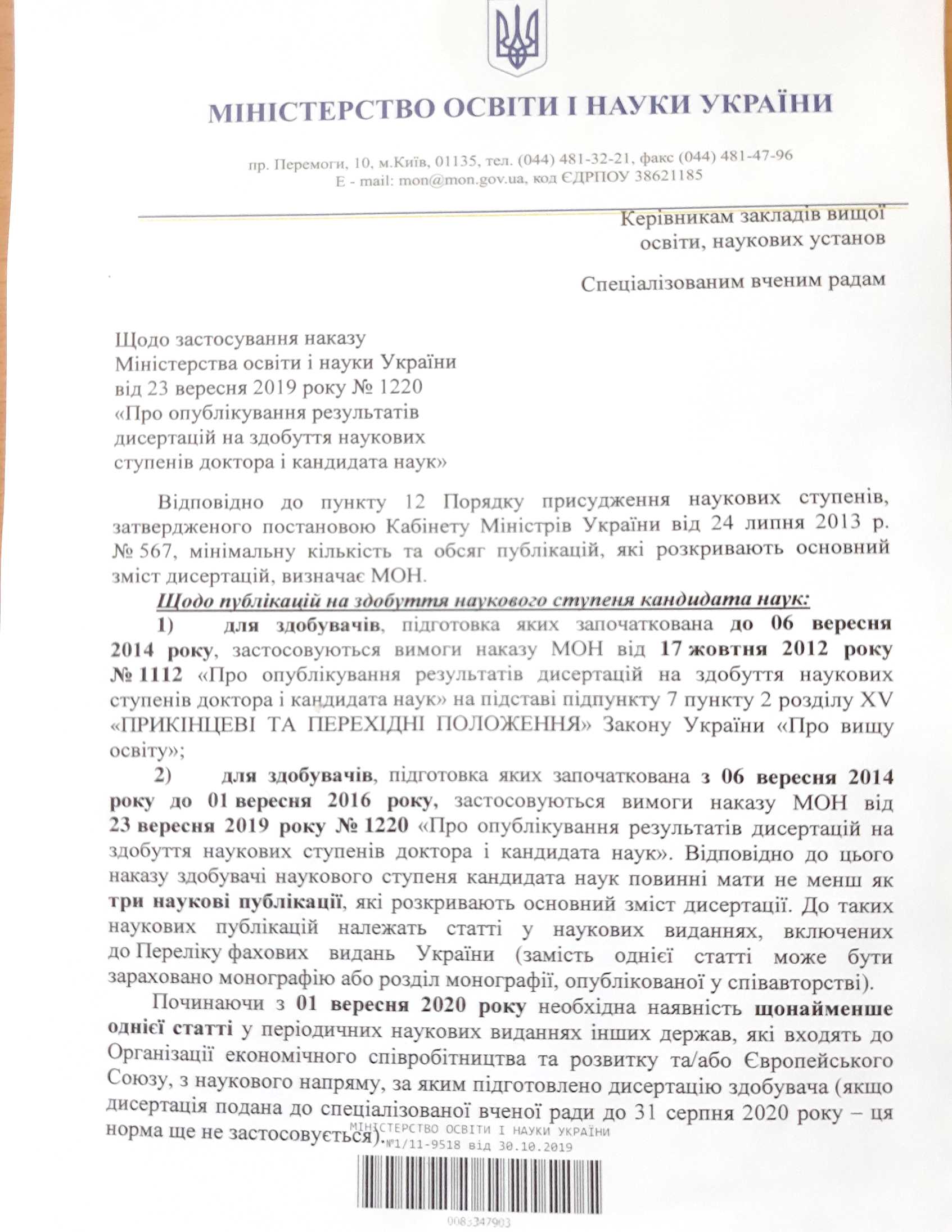 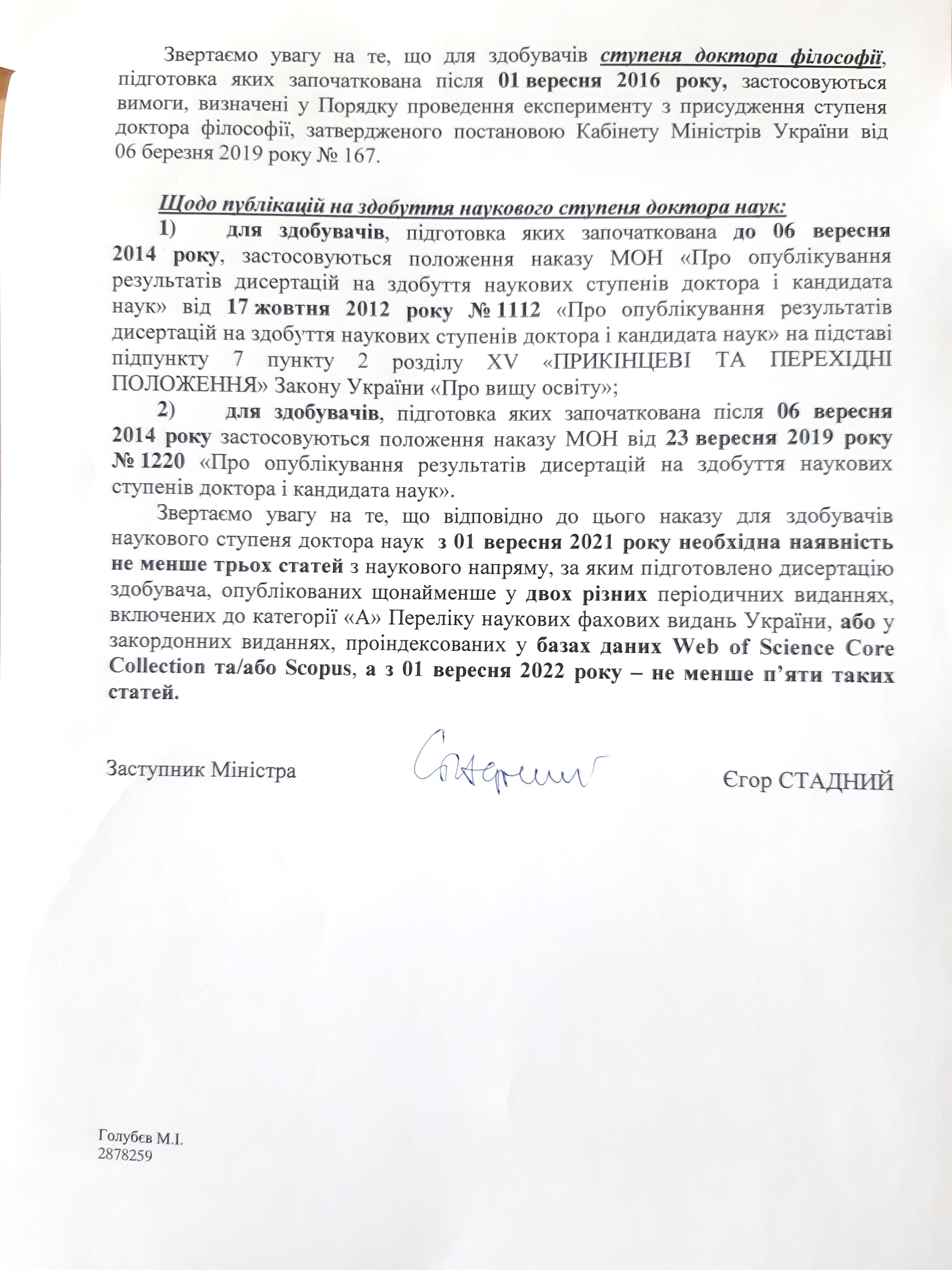 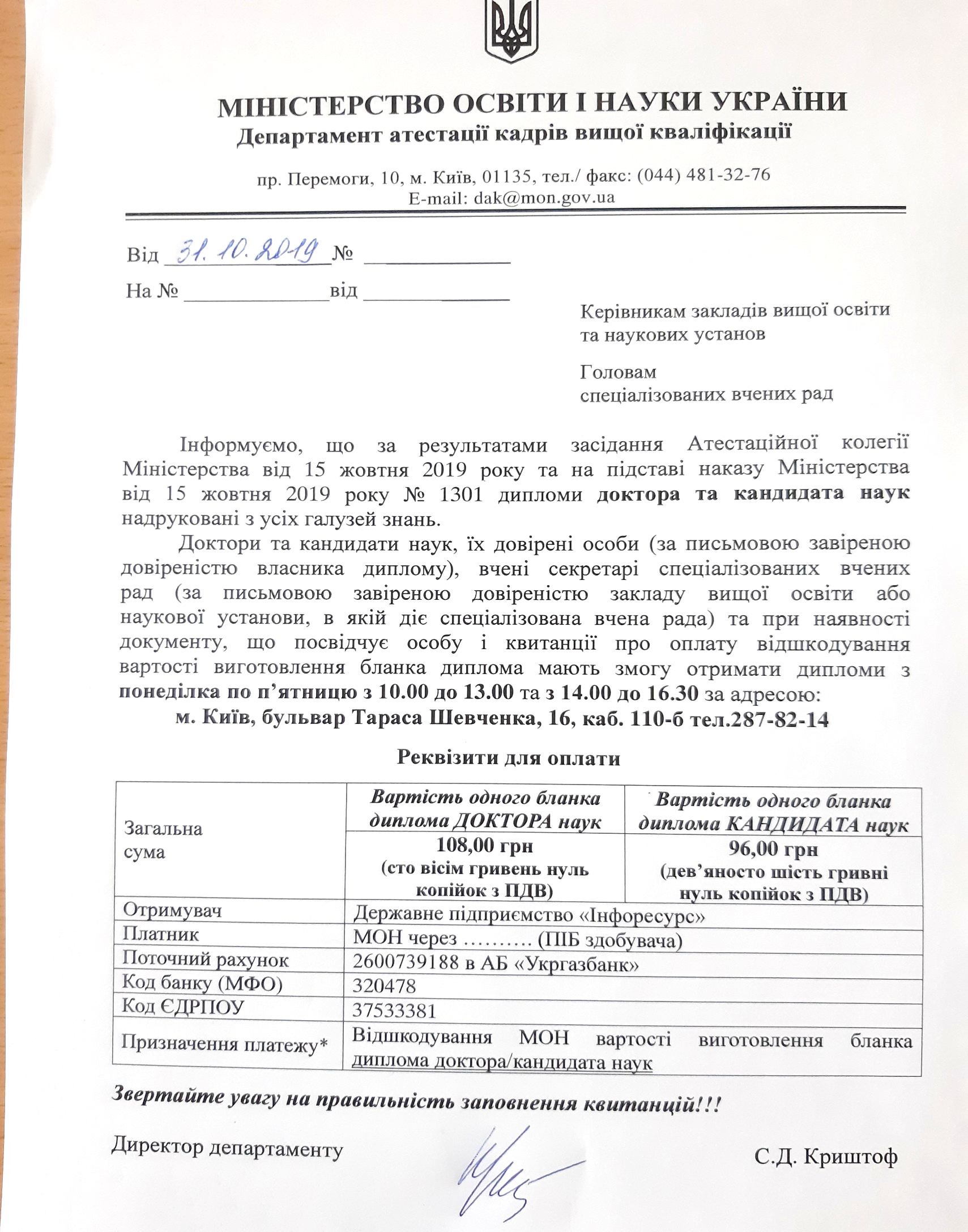 